1/ Kết quả đạt được trong năm 2017Năm 2017 là năm thứ hai thực hiện kế hoạch 5 năm giai đoạn 2016-2020, bên cạnh những thuận lợi là nhu cầu phụ tải của hệ thống điện thấp hơn so với dự báo, điều kiện thủy văn tốt hơn, Tổng công ty Phát điện 1 (EVNGENCO1) cũng đối mặt với nhiều khó khăn do các tổ máy nhiệt điện chỉ huy động công suất ở mức thấp, hoặc được đưa vào dự phòng theo thị trường điện. Mặt khác, năm 2017, cũng là năm đầu tiên thực hiện nhập khẩu than trong điều kiện hạ tầng cảng chưa đáp ứng được nhu cầu. Công tác đầu tư xây dựng gặp khó khăn do xử lý các tồn đọng trong công tác quyết toán, cũng như công tác quản lý dự án của nhà thầu đã ảnh hưởng đến tiến độ hoàn thành công tác đầu tư xây dựng năm 2017.Tuy nhiên, bằng các giải pháp hữu hiệu, sự nỗ lực phấn đấu của tập thể cán bộ, công nhân viên, EVNGENCO1 đã cơ bản hoàn thành kế hoạch năm, với tổng sản lượng điện sản xuất 28.021 triệu kWh, đạt 97% chỉ tiêu kế hoạch năm 2017 và tăng 19% so với cùng kỳ năm 2016. Đặc biệt trong năm 2017, Tổng công ty đã thực hiện các các giải pháp để đáp ứng đủ nhu cầu than (trong nước và nhập khẩu) cho sản xuất điện. Tổng công ty và các đơn vị ký hợp đồng khối lượng than giao nhận từ Quảng Ninh 2.960 ngàn tấn và nhập khẩu 2.780 ngàn tấn.Về giá trị khối lượng đầu tư xây dựng, Tổng công ty đã thực hiện tổng khối lượng ước đạt 13.576 tỷ đồng, đạt 98% kế hoạch giao. Trong đó, khối lượng đầu tư xây dựng thuần: 6.703 tỷ đồng, đạt 94% chỉ tiêu được giao; Trả nợ gốc và lãi vay: 6.873 tỷ đồng, đạt 101% chỉ tiêu được giao. Giá trị giải ngân đầu tư xây dựng đạt 13.049 tỷ đồng, đạt 94% chỉ tiêu được giao.Trong năm 2017, Tổng công ty cũng đã hoàn thành đưa vào vận hành thương mại các dự án: Dự án Duyên Hải 3 với quy mô 1.245 MW vận hành thương mại trong quý 1/2017, đạt tiến độ mục tiêu năm 2017; Dự án Cảng biển Trung tâm Điện lực Duyên Hải hoàn thành công tác nạo vét đến độ sâu thiết kế (-9.5m) và được Bộ Giao thông công bố Thông báo Hàng hải về độ sâu khu nước trước bến, vũng quay tàu và luồng tàu ra/vào; Dự án Nâng công suất trạm Đại Ninh từ 63 MVA lên (63+125) MVA; Dự án lò hơi phụ khởi động tại nhiệt điện Uông Bí; Dự án chuyển đổi dầu FO sang dầu DO tại nhiệt điện Uông Bí; Đưa Cầu cảng số 2 (dự án Duyên Hải 3 mở rộng) vào vận hành, nâng cao năng lực bốc dỡ than cho Cảng biển TTĐL Duyên Hải.Về công tác chuẩn bị các dự án nguồn điện mới, Tổng công ty bắt đầu khảo sát đo gió từ tháng 6/2017 tại địa điểm xã Thạnh Hải tỉnh Bến Tre để phục vụ công tác lập Báo cáo nghiên cứu khả thi dự án điện gió Bến Tre. Đã tổ chức lập báo cáo nghiên cứu tiền khả thi dự án điện mặt trời trên mặt hồ Đồng Nai 4. Hiện đang trong giai đoạn thực hiện các thủ tục bổ sung dự án vào quy hoạch phát triển điện lực của tỉnh Đăk Nông.Đặc biệt, trong mùa mưa lũ năm 2017, các nhà máy thủy điện của EVNGENCO1 vận hành tuân thủy quy trình vận hành liên hồ và quy trình xả điều tiết, đảm bảo an toàn cho các công trình đập và an toàn cho vùng hạ du. Các nhà máy thủy điện đã đảm bảo cấp nước cho vùng hạ du trong các tháng mùa khô. Bên cạnh đó, công tác môi trường các nhà máy nhiệt điện đã được EVNGENCO1 đặc biệt quan tâm. Năm 2017, các đơn vị trong Tổng công ty đã chủ động triển khai đầu tư mới và cải tạo nâng cấp các thiết bị về môi trường theo chỉ đạo của Bộ Công thương/Tập đoàn Điện lực Việt Nam.  Trong năm 2017, công tác thị trường điện đã có những bước tiến lớn. Trong năm, Tổng công ty đã ký hợp đồng điều chỉnh giá điện các nhà máy thủy điện theo quy trình vận hành liên hồ chứa tại các đơn vị: TĐ Đại Ninh, Bản Vẽ, Khe Bố, Bắc Bình. Giá điện điều chỉnh của nhà máy Hàm Thuận và Đa Mi đã được EVN thông qua. Ký phụ lục hợp đồng bổ sung các chi phí sản xuất vào giá điện cho các nhà máy Duyên Hải 1, Uông Bí và ký hợp đồng mua bán điện cho nhà máy nhiệt điện Duyên Hải 3. Hoạt động SXKD điện của Công ty mẹ và các công ty cổ phần có lợi nhuận và đạt so với chỉ tiêu được giao.Về công tác cổ phần hóa, EVNGENCO1 báo cáo EVN về phương án thoái vốn của Tổng công ty tại các công ty cổ phần; Ký hợp đồng thuê tư vấn để xác định lại giá trị doanh nghiệp Công ty mẹ - Tổng công ty Phát điện 1; Phương án sử dụng đất sau cổ phần hóa của Tổng công ty đã được EVN trình Bộ Tài chính; Hoàn thành bàn giao tài sản nhà máy nhiệt điện Uông Bí 110 MW từ Tổng công ty về EVN, vv… Và thực hiện thoái toàn bộ vốn tại Công ty cổ phần thủy điện miền Trung, Công ty thủy điện A Vương; Xây dựng và trình EVN phương án thoái vốn tại các công ty cổ phần: Đa Nhim - Hàm Thuận - Đa Mi, nhiệt điện Quảng Ninh, VNPD, NPS.Thực hiện chủ đề năm 2017 “Đẩy mạnh khoa học công nghệ” của EVN, Tổng công ty đã tổ chức xây dựng và phê duyệt đề án nâng cao độ tin cậy vận hành và hiệu quả các tổ máy phát điện cho mỗi nhà máy điện. Trong đợt sửa chữa lớn các tổ máy nhiệt điện năm 2017, Tổng công ty tổ chức khảo sát đánh giá tình trạng các ống kim loại trong lò hơi, chủ động sửa chữa thay thế các vị trí bị hao mòn quá mức. Trong công tác nghiên cứu khoa học, Tổng công ty đã bảo vệ thành công đề tài phun phủ vật liệu composite chống ăn mòn tại nhà máy nhiệt điện Uông Bí và nhiệt điện Quảng Ninh; Hoàn thành đề cương đốt than trộn (than Subbituminous và than Anthracite) tại nhiệt điện Duyên Hải 1; triển khai ứng dụng các phần mềm dùng chung trong EVN, vv...2. Nhiệm vụ và giải pháp thực hiện trong năm 2018Năm 2018, bên cạnh các yếu tố thuận lợi như: dự báo tăng trưởng nhu cầu điện năng ở mức 9,5%, mực nước các hồ chứa thủy điện đạt mực nước dâng bình thường, các hợp đồng mua than trong nước để sản xuất điện đã được ký. Tuy nhiên, theo dự báo năm 2018 sẽ có nhiều khó khăn, thách thức tác động tới Tổng công ty. Do đó, cùng với việc thực hiện đề án nâng cao hiệu quả SXKD và NSLĐ, nâng cao hiệu quả quản trị, công tác cổ phần hóa, Tổng công ty sẽ đẩy mạnh công tác đào tạo, nâng cao chất lượng nguồn nhân lực nhằm xây dựng Tổng công ty thành một trong những doanh nghiệp sản xuất điện hàng đầu Việt Nam. Một số nhiệm vụ chính trong năm 2018 như sau:1/ Phấn đấu đưa sản lượng điện sản xuất của Tổng công ty đạt 34.374 triệu kWh, trong đó các đơn vị HTPT sản xuất 24.273 triệu kWh.2/ Đưa tổ máy Duyên Hải 3 mở rộng, Đa Nhim mở rộng vào vận hành thương mại trong năm 2018. Tổ chức triển khai các dự án điện mặt trời trên hồ Đa Mi. Xử lý khói thải tại nhiệt điện Uông Bí, Quảng Ninh. Hoàn thành công tác quyết toán các công trình thuộc Tổng công ty.3/ Hoàn thành kế hoạch vốn đầu tư xây dựng năm 2018 đạt 14.471 tỷ đồng, trong đó giá trị đầu tư thuần là 3.023 tỷ đồng. Hoàn thành quyết toán vốn đầu tư các công trình đã hoàn thành (các dự án Trung tâm Điện lực Duyên Hải, TĐ Đồng Nai 3, Đồng Nai 4, Sông Tranh 2, Bản Vẽ, NĐ Uông Bí mở rộng 2 và các dự án: lò hơi phụ, nâng công suất trạm Đại Ninh, chuyển đổi dầu FO sang DO…4/ Đảm bảo nguồn cấp than, dầu phục vụ sản xuất điện. Trong đó, đối với nhà máy nhiệt điện sử dụng than nội địa duy trì mức tồn kho than ở mức hợp lý vào thời điểm cuối năm, riêng với nhiệt điện Duyên Hải 3 duy trì mức tồn kho tối đa. Đối với nhà máy điện sử dụng than nhập khẩu, ký hợp đồng mua 1.000.000 tấn than (đợt 3, kế hoạch năm 2017) trong tháng 1/2018. Triển khai sớm công tác đấu thầu nhập khẩu than năm 2018, đảm bảo đủ nguồn cung than (có tối thiểu 2 nhà cung cấp than) cho vận hành và duy trì tồn kho tối đa vào cuối năm 2018.Mặt khác, Tổng công ty sẽ tiếp tục thực hiện các giải pháp nâng cao năng suất bốc dỡ than tại Trung tâm Điện lực Duyên Hải, thực hiện công tác nạo vét duy tu luồng, đảm bảo Cảng biển TTĐL Duyên Hải duy trì cao độ luồng - 9.5m; hoàn thành công tác đầu tư đưa Cầu cảng số 2 vào vận hành đủ công suất bốc dỡ trong tháng 1/2018. Đảm bảo có đủ vốn lưu động phục vụ công tác nhập khẩu than cho nhiệt điện Duyên Hải 3.5/ Tái cơ cấu tài chính Tổng công ty và thực hiện công tác cổ phần hóa theo lộ trình được Chính phủ phê duyệt. Nâng cao năng lực quản trị, chất lượng nguồn nhân lực của Tổng công ty. Thực hiện các giải pháp để đạt được các chỉ tiêu được giao năm 2018 về nâng cao hiệu quả vận hành, các chỉ tiêu về tài Tổng công ty.6/ Thực hiện đầy đủ các giải pháp bảo đảm bảo môi trường tại các nhà máy nhiệt điện của Trung tâm Điện lực Duyên Hải. Đồng thời thực hiện đầu tư cải tạo nâng cao hiệu quả vận hành, nâng cao độ tin cậy, hiệu suất vận hành nhiệt điện than và xử lý đảm bảo môi trường tại nhà máy điện.Phát huy các kết quả đạt được trong năm 2017, với tinh thần đoàn kết, trách nhiệm, đổi mới, Tổng công ty Phát điện 1 quyết tâm phấn đấu hoàn thành các mục tiêu và nhiệm vụ của kế hoạch năm 2018. THÔNG TIN LIÊN HỆ:Văn phòng - Tổng công ty Phát điện 1Điện thoại:  04.66 941.324      Fax: 04.66 941.235Địa chỉ: Tầng 17 - tháp B, tòa nhà EVN, số 11 Cửa Bắc, phường Trúc Bạch, quận Ba Đình, Hà Nội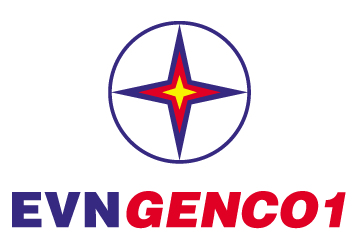 TẬP ĐOÀN ĐIỆN LỰC VIỆT NAMTỔNG CÔNG TY PHÁT ĐIỆN 1THÔNG CÁO BÁO CHÍTÌNH HÌNH SXKD – ĐTXD NĂM 2017VÀ KẾ HOẠCH NĂM 2018